Dunlop ECC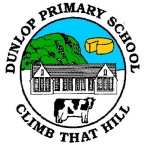 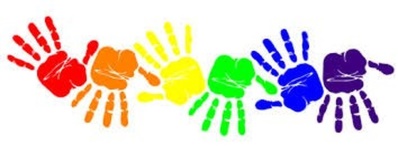  Week Sheet Information and ReflectionsWeek Beginning: 14.6.2021Dunlop ECC Week Sheet Information and ReflectionsWeek Beginning: 14.6.2021Dunlop ECC Week Sheet Information and ReflectionsWeek Beginning: 14.6.2021Monday14.6.2021The Badgers are going on their weekly visit to the Mini Forest.The Badgers are going on their weekly visit to the Mini Forest.Tuesday15.6.2021The Bees will go on their weekly visit to the Mini Forest.Tuesday Tours: Our fourth and final group of children will go on their tour of the school and meet some of the staff who will help them when they start Primary 1.Today’s Together Time will be number songs and rhymes with Mrs Orr.The Bees will go on their weekly visit to the Mini Forest.Tuesday Tours: Our fourth and final group of children will go on their tour of the school and meet some of the staff who will help them when they start Primary 1.Today’s Together Time will be number songs and rhymes with Mrs Orr.Wednesday16.6.2021The Ladybirds and Foxes will go on their weekly visit to the Mini Forest.For Together Time today, Mrs Marshall and Camembear will be leading French.The Ladybirds and Foxes will go on their weekly visit to the Mini Forest.For Together Time today, Mrs Marshall and Camembear will be leading French.Thursday17.6.2021It is our P.E. day!  Mrs Thomson will be taking us for Fischy Music.It is our P.E. day!  Mrs Thomson will be taking us for Fischy Music.Friday18.6.2021Transition Our Pre-School children will spend today in the P1 class room with their teacher Mrs Sullivan and Mrs Marshall will be there to.  The Pre-School children’s times for this visit are 9am – 2.50pm, please refer to your child’s transition letter for all other information. At 2pm the Pre-School children will meet their buddies for paired reading.Transition Our Pre-School children will spend today in the P1 class room with their teacher Mrs Sullivan and Mrs Marshall will be there to.  The Pre-School children’s times for this visit are 9am – 2.50pm, please refer to your child’s transition letter for all other information. At 2pm the Pre-School children will meet their buddies for paired reading.Reflections: Last week in Dunlop ECC We had our Butterfly release on Tuesday, which was very exciting! Again we have been enjoying the sunshine and dry weather and spent a lot of time outdoors.  The children have taken part in lots of physical activity, playing with our playground toys and using their imaginations to make up their own games.  The children have been Pirates in the outdoor area, they have been looking after the ladies making us some delicious food in the mud kitchen and they have been mark making with chalk on the walls and playground.We have continued to learn about healthy and unhealthy foods, how our bodies work and discuss how we feel after we exercise.The children took part in an egg and spoon race and wellie wangle for P.E on Thursday which was a lot of fun!We have been practising our songs for the Pre-School ‘Moving On’ Ceremony.  They are doing very well, and I am sure they have been practising at home to.French Friday is continuing to be enjoyed by all.  The children enjoyed Viennese Biscuits at the ‘outdoor’ French Café, as the weather was lovely. Reflections: Last week in Dunlop ECC We had our Butterfly release on Tuesday, which was very exciting! Again we have been enjoying the sunshine and dry weather and spent a lot of time outdoors.  The children have taken part in lots of physical activity, playing with our playground toys and using their imaginations to make up their own games.  The children have been Pirates in the outdoor area, they have been looking after the ladies making us some delicious food in the mud kitchen and they have been mark making with chalk on the walls and playground.We have continued to learn about healthy and unhealthy foods, how our bodies work and discuss how we feel after we exercise.The children took part in an egg and spoon race and wellie wangle for P.E on Thursday which was a lot of fun!We have been practising our songs for the Pre-School ‘Moving On’ Ceremony.  They are doing very well, and I am sure they have been practising at home to.French Friday is continuing to be enjoyed by all.  The children enjoyed Viennese Biscuits at the ‘outdoor’ French Café, as the weather was lovely. Reflections: Last week in Dunlop ECC We had our Butterfly release on Tuesday, which was very exciting! Again we have been enjoying the sunshine and dry weather and spent a lot of time outdoors.  The children have taken part in lots of physical activity, playing with our playground toys and using their imaginations to make up their own games.  The children have been Pirates in the outdoor area, they have been looking after the ladies making us some delicious food in the mud kitchen and they have been mark making with chalk on the walls and playground.We have continued to learn about healthy and unhealthy foods, how our bodies work and discuss how we feel after we exercise.The children took part in an egg and spoon race and wellie wangle for P.E on Thursday which was a lot of fun!We have been practising our songs for the Pre-School ‘Moving On’ Ceremony.  They are doing very well, and I am sure they have been practising at home to.French Friday is continuing to be enjoyed by all.  The children enjoyed Viennese Biscuits at the ‘outdoor’ French Café, as the weather was lovely. Linked Home LearningLinked Home LearningLinked Home LearningHome Learning LiteracyChoose your favourite book and see if you can retell the story to your family. Home Learning LiteracyChoose your favourite book and see if you can retell the story to your family. Home Learning Health and Wellbeing Can you draw a plate of your favourite food and talk about what is healthy and what you should only eat sometimes?Transition – Pre-School children onlyOn Thursday 17th June can your child please bring a small teddy bear with them, in a bag with their name on it please, to allow us to quarentine them ready for their Buddy Picnic on Tuesday 22nd June.Friday 18th June – P1 classroom day.   On the day can you please come to the Primary 1 entrance and line up there, you will also go home from this door at 2.50 pm.  If your normal session for the ECC is 9.10 – 3.10, can you please do the 9 – 2.50 pm session for this day to support us with this transition visit.  Please refer to your child’s Transition to Primary letter for all other informaton.Tuesday 22nd June – Buddy picnic.Wednesday 23rd June – Moving on Ceremoney.  I would like to say again how sad we are that with the Covid restrictions in place that you are unable to join us but, please be assured we have planned a lovely day for your children and I will share lots of photographs for you to see what they have got up to throughout the day.Transition – Pre-School children onlyOn Thursday 17th June can your child please bring a small teddy bear with them, in a bag with their name on it please, to allow us to quarentine them ready for their Buddy Picnic on Tuesday 22nd June.Friday 18th June – P1 classroom day.   On the day can you please come to the Primary 1 entrance and line up there, you will also go home from this door at 2.50 pm.  If your normal session for the ECC is 9.10 – 3.10, can you please do the 9 – 2.50 pm session for this day to support us with this transition visit.  Please refer to your child’s Transition to Primary letter for all other informaton.Tuesday 22nd June – Buddy picnic.Wednesday 23rd June – Moving on Ceremoney.  I would like to say again how sad we are that with the Covid restrictions in place that you are unable to join us but, please be assured we have planned a lovely day for your children and I will share lots of photographs for you to see what they have got up to throughout the day.Transition – Pre-School children onlyOn Thursday 17th June can your child please bring a small teddy bear with them, in a bag with their name on it please, to allow us to quarentine them ready for their Buddy Picnic on Tuesday 22nd June.Friday 18th June – P1 classroom day.   On the day can you please come to the Primary 1 entrance and line up there, you will also go home from this door at 2.50 pm.  If your normal session for the ECC is 9.10 – 3.10, can you please do the 9 – 2.50 pm session for this day to support us with this transition visit.  Please refer to your child’s Transition to Primary letter for all other informaton.Tuesday 22nd June – Buddy picnic.Wednesday 23rd June – Moving on Ceremoney.  I would like to say again how sad we are that with the Covid restrictions in place that you are unable to join us but, please be assured we have planned a lovely day for your children and I will share lots of photographs for you to see what they have got up to throughout the day.Any Other Information We will be joining the whole school this week for a Picnic in the Park with Sunshine and Shades.If possible, on Thursdays, please dress your child in clothes suitable for P.E.On Wednesday the 23rd June it is the Pre-School Moving on Ceremoney.  Our anti pre-school children will take part in various expereinces throughout the day to celebrate this event with their friends.Friday 25th June – We are having a Shorts and Shades Party to celebrate the last day of term with all our children!  If possible please dress your children in their shorts and shades and fingers crossed for lots of sunshine!If you child does any of the shared Home Learning or anything else you would like to share with us please email me: pauline.marshall@eastayrshire.org.ukWe are looking for donations to enhance our children’s learning, can you help:Plates and cups for our mud kitchen.Material of different colours and sizes for our small world area.Soft wood and nails for developing a woodwork areaWool, buttons, shells, pebbles for our malleable area.Any Other Information We will be joining the whole school this week for a Picnic in the Park with Sunshine and Shades.If possible, on Thursdays, please dress your child in clothes suitable for P.E.On Wednesday the 23rd June it is the Pre-School Moving on Ceremoney.  Our anti pre-school children will take part in various expereinces throughout the day to celebrate this event with their friends.Friday 25th June – We are having a Shorts and Shades Party to celebrate the last day of term with all our children!  If possible please dress your children in their shorts and shades and fingers crossed for lots of sunshine!If you child does any of the shared Home Learning or anything else you would like to share with us please email me: pauline.marshall@eastayrshire.org.ukWe are looking for donations to enhance our children’s learning, can you help:Plates and cups for our mud kitchen.Material of different colours and sizes for our small world area.Soft wood and nails for developing a woodwork areaWool, buttons, shells, pebbles for our malleable area.Any Other Information We will be joining the whole school this week for a Picnic in the Park with Sunshine and Shades.If possible, on Thursdays, please dress your child in clothes suitable for P.E.On Wednesday the 23rd June it is the Pre-School Moving on Ceremoney.  Our anti pre-school children will take part in various expereinces throughout the day to celebrate this event with their friends.Friday 25th June – We are having a Shorts and Shades Party to celebrate the last day of term with all our children!  If possible please dress your children in their shorts and shades and fingers crossed for lots of sunshine!If you child does any of the shared Home Learning or anything else you would like to share with us please email me: pauline.marshall@eastayrshire.org.ukWe are looking for donations to enhance our children’s learning, can you help:Plates and cups for our mud kitchen.Material of different colours and sizes for our small world area.Soft wood and nails for developing a woodwork areaWool, buttons, shells, pebbles for our malleable area.